ЭФФЕКТИВНОЕ ЧТЕНИЕИспользуя эти приемы, ты научишься читать литературу быстро, не упуская и хорошо усваивая нужную информацию.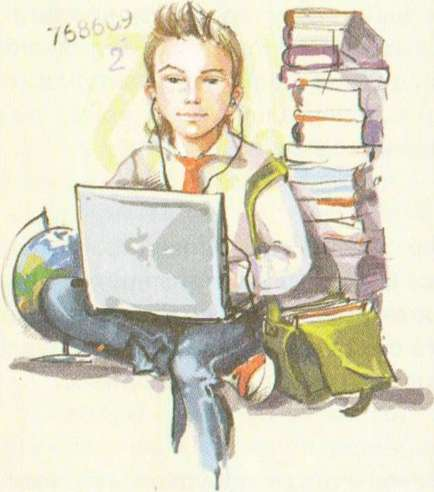  	1.Начни чтение главы с того, что просмотри ее, обращая внимание на подзаголовки и выделенные места. Рассмотри иллюстрации, сопровождающие материал, прочитай подписи к ним.2.После главы или параграфа в учебниках часто идут вопросы для самоконтроля. Начинай изучение нового материала именно с них: они помогут тебе заранее сориентироваться в материале и отделить важное от второстепенного.3.  Делать пометки и подчеркивать в чужих школьных учебниках нехорошо, а вот в собственных учебных книгах — необходимо! Это помогает выделить и запомнить главные мысли, а позже — быстро найти их.4.  Используй разные пометки на полях для обозначения различной информации. Например, термины и определения можно обозначить латинской буквой «А» в кружочке, законы и правила — буквой «В», выводы — буквой «С» и т. д. Такая система обозначений позволит очень быстро ориентироваться в тексте. Вместо различных меток можно использовать по тому же принципу карандаши разных цветов. Выписывай понравившиеся мысли и идеи в отдельную записную книжку.5.  Чтобы лучше усвоить прочитанный материал, выписывай из текста отдельные тезисы и основные идеи.6.  Чтобы зафиксировать свое внимание на содержании, после прочтения каждого абзаца мысленно пересказывай его.7.  Особо важные отрывки текста перечитай вслух.8.  Если не понимаешь то, что читаешь, остановись и перечитай, попробуй пересказать себе только что прочитанное.9.    Если встретил в тексте незнакомые слова и понятия, которые затрудняют понимание прочитанного, обратись к словарю или попроси разъяснений у старших.Отличному запоминанию и усвоению прочитанного материала помогают так называемые ментальные карты. Создавай карту по мере чтения книги. Как? Берешь лист бумаги, в центре рисуешь овал и в него вписываешь тему, которую нужно освоить. Например, «образ Чичикова». От него рисуешь стрелочки: «Внешность», «Взаимодействие с другими персонажами», «Что сказали критики?» и т. д. Даешь краткое изложение информации по этим пунктам. Каждый блок может подразделяться. Таким образом, тебе будет легко структурировать прочитанное и просто запомнить материал.